TÜRKİYE YÜZME FEDERASYONU 11-12 YAŞ ULUSAL GELİŞİM PROJESİ VİZE REGLAMANI (25M -) MÜSABAKA YERİMALATYA  OSMAN ÇAĞLI KAPALI YÜZME HAVUZU (25M )MÜSABAKA TARİHİ                   2.VİZE 16-17.02.2019  tarihinde yapılacaktır.TEKNİK TOPLANTIYarışmanın yapılacağı havuzda yapılacaktır.KATILIM YAŞI11-12 Yaş (2007-2008) Bayan/ErkekSONUÇ BİLDİRİMİmhmtgdk44@gmail.com adresinden kulüplere gönderilecektir.BARAJ GEÇERLİLİK TARİHİ01 Ocak - 25 Kasım 2019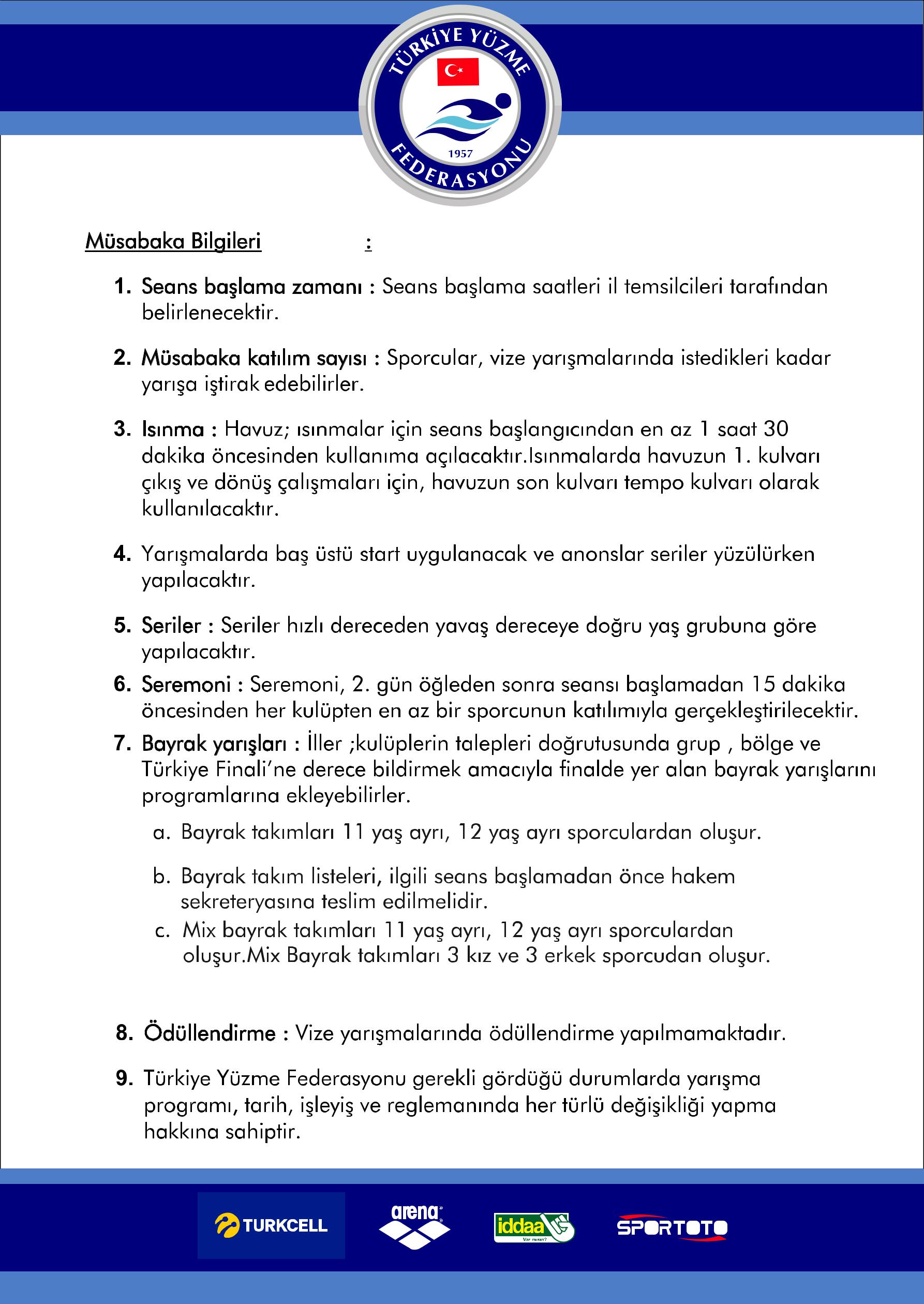 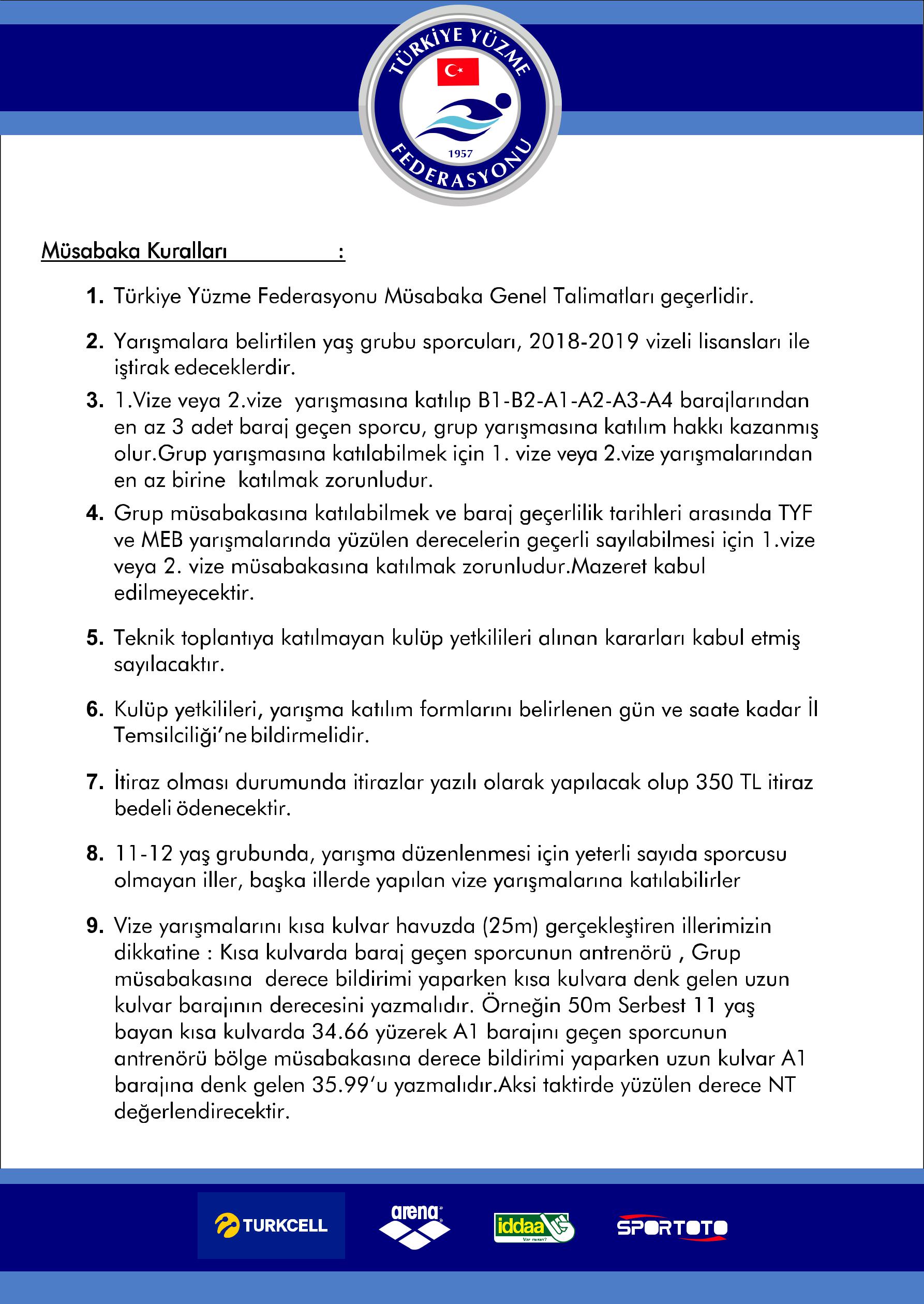 Müsabaka Programı  1.GÜN SABAH2.GÜN SABAH200 M KURBAĞALAMA11-12 yaşBAYAN ERKEK200M KARIŞIK 11-12 YAŞBAYAN – ERKEK 100 M SERBEST 11-12 YAŞBAYAN ERKEK50 M KURBAĞALAMA11-12 YAŞBAYAN ERKEK50 M SIRTÜSTÜBAYAN ERKEK100 M KELEBEK 11-12 YAŞBAYAN ERKEK1.GÜN AKŞAM 2.GÜN AKŞAM400M SERBEST 11-12 YAŞBAYAN ERKEK100 M KURBAĞALAMA11-12 YAŞBAYAN ERKEK50 M KELEBEK11-12 YAŞ BAYAN ERKEK50 M SERBEST 11-12 YAŞ BAYAN ERKEK200M SIRTÜSTÜ11-12 YAŞBAYAN ERKEK100 M SIRTÜSTÜ11-12 YAŞBAYAN ERKEK